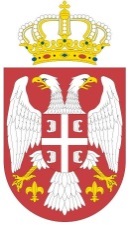 Република СрбијаМинистарство пољопривреде,ШУМАРСТВА И ВОДОПРИВРЕДЕУправа за аграрна плаћањаБр: 404-02-36/2019-07Датум: 25.9.2019. године		     БеоградНа основу члана 108. Закона о јавним набавкама („Службени гласник“ РС, бр. 124/2012, 14/2015 и 68/2015) и Извештаја о стручној оцени понуда број 404-02-36/2019-07 од 24.9.2019. године, вршилац дужности директора Управе за аграрна плаћања доноси ОДЛУКУ  O ДОДЕЛИ УГОВОРА ЗА ПАРТИЈУ 4ДОДЕЉУЈЕ СЕ уговор у поступку јавне набавке у отвореном поступку ЈНОП 4/2019 Партија 4, обука за административну контролу гарантних листова и изјава о саобразности, наручиоца Министарства пољопривреде, шумарства и вододпривреде – Управа за аграрна плаћања најповољнијем понуђачу, BIZNIS AKADEMIJA LC D.O.O. Niš, са седиштем у Нишу, ул. Цара Душана 54-72, Душанов базар, Објекат Кула, 2. спрат, локал 209.	Вредност уговора износи 268.000,00 динара без пореза на додату вредност. О б р а з л о ж е њ еМинистарство пољопривреде, шумарства и водопривреде - Управа за аграрна плаћања је дана 8.8.2019. године донело Одлуку о покретању поступка број 404-02-36/2019-07 за доделу уговора у поступку јавне набавке у отвореном поступку ЈНОП 4/2019 за набавку обука за административну контролу гарантних листова и изјава о саобразности. Јавна набавка је обликована у 4 (четири) партије. 	Предмет јавне набавке за Партију 4 су услуге и то обука за административну контролу гарантних листова и изјава о саобразности. Шифра из ОРН је 79633000-0 (услуге у вези са усавршавањем особља). Редни број јавне набавке из плана јавних набавки: 1.2.21, редни број спровођења јавне набавке ЈНОП 4/2019.Процењена вредност јавне набавке за Партију 4 износи 550.000,00 динара без пореза на додату вредност. Средства за ову јавну набавку у финансијском плану обезбеђена су на економској класификацији (конто) 423311 (услуге образовања и усавршавања запослених).Основни подаци о понуђачима: BIZNIS AKADEMIJA LC D.O.O. NIŠ, са седиштем у Нишу, ул. Цара Душана 54-72, Душанов базар, Објекат Кула, 2. спрат, локал 209, матични број 20259540, законски заступник Драгана Лилић.ANY CTS d.o.o. Beograd, са седиштем у Београду, Струмичка 96, матични број 21332313, законски заступник Мира Трифуновић.Називи, односно имена понуђача чије су понуде одбијене и разлози за њихово одбијање: нема.Критеријум за доделу уговора:Додела уговора извршена је сходно методологији утврђеној позивом за подношење понуда и конкурсном документацијом, тако да је на понуђаче који су доставили прихватљиве понуде примењен критеријум „најнижа понуђена цена”. Комисија је утврдила да понуде понуђача испуњавају све услове из члана 75. и 76. Закона о јавним набавкама, а како је то захтевано конкурсном документацијом. Ранг листа понуђача за Партију 4:Комисија је утврдила да је понуђач BIZNIS AKADEMIJA LC D.O.O. NIŠ, са седиштем у Нишу, ул. Цара Душана 54-72, Душанов базар, Објекат Кула, 2. спрат, локал 209, чија је понуда код  наручиоца заведена под бројем 404-02-36/2/2019-07, дао најнижу понуду за услуге и то обука за административну контролу гарантних листова и изјава о саобразности, у износу од 268.000,00 динара без ПДВ-а.Назив понуђача коме се додељује уговор за Партију 4: BIZNIS AKADEMIJA LC D.O.O. NIŠ, са седиштем у Нишу, ул. Цара Душана 54-72, Душанов базар, Објекат Кула, 2. спрат, локал 209, матични број 20259540, законски заступник Драгана Лилић.ПОУКА О ПРАВНОМ ЛЕКУ:Против ове одлуке може се наручиоцуподнети захтев за заштиту права у року од 10 (десет) данаод дана објаве исте на Порталу јавних набавки, а копија се истовременодоставља Републичкој комисији за заштиту права упоступцима јавних набавки	.   в.д. директора Биљана Петровић Ред.бројПонуђачЦена (без ПДВ-а)1.BIZNIS AKADEMIJA LC D.O.O. Niš268.000,00 динара2.ANY CTS d.o.o. Beograd500.000,00 динара